AAV-ReaderAlgemene afdelingsvergaderingDWARS Gelderland7 juni 2024, ArnhemVersie 24 juni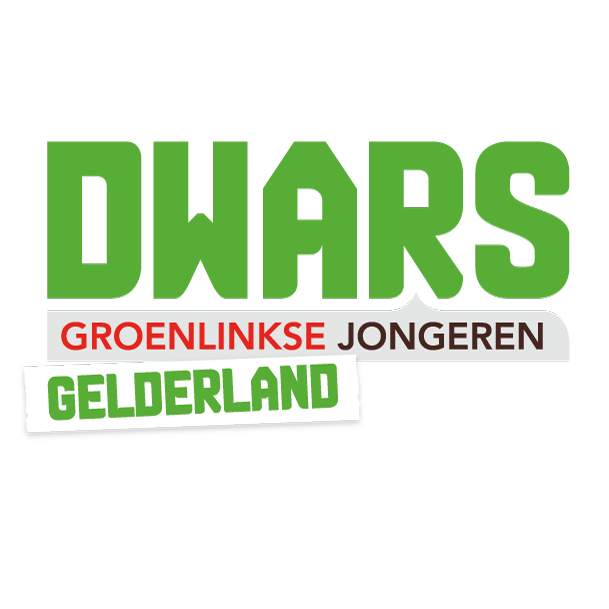 GegevenspaginaAlgemene Afdelingsvergadering DWARS, GroenLinkse jongeren, GelderlandDatum: 07-06-2024Tijd: 19:30Locatie: Arnhem, Achter de Koepel, Janspoort 2, Dagvoorzitter: Jona BerkersDagnotulist: Stein JonkerHeb je vragen en/of hulp nodig? Stuur dan een berichtje naar Jesse via secretaris.gelderland@dwars.orgInhoudVoorgestelde agenda							p. 4Uitleg over stemmen							p. 4Verantwoordingen							p. 5Sollicitaties nieuw bestuur + commissievoorzitters		p. 14Uitleg (het schrijven van) moties en amendementen   		p. 14Moties									p. 16Amendementen								p. 16Wijzigingsvoorstellen Politiek Programma				p. 16Voorgestelde agendaVaststellen AgendaUitleg over stemmenVerantwoordingenFinanciele verantwoording en KasCo verslagSollicitaties nieuw bestuur + stemmenSollicitaties commissievoorzitters + stemmenStemmingenMotiesAmendementenPolitiek ProgrammaUitleg over stemmenHieronder wordt beschreven hoe het stemmen in zijn werk gaat, evenals het beleid rondom vragen. Vragen-beleidWe werken tijdens deze vergadering bij de verschillende agendapunten in twee termijnen. De bestuursleden of betrokken leden krijgen in eerste instantie de kans om een kort verhaal te geven. Vervolgens geeft de voorzitter de kans aan diegene die dit willen om vragen te stellen. Deze vragen worden daarna in één keer beantwoord. Vervolgens mogen er in de tweede termijn nog vervolgvragen worden gesteld. Dit kunnen dus geen volledig nieuwe vragen zijn, en moeten ingaan op antwoorden op de vorige vragen. Ook deze worden in één keer beantwoord door de spreker. Wanneer je een vraag hebt, steek dan je hand op. De voorzitter ziet dan dat je wat wil zeggen en zal je de beurt geven op een goed moment. StembeleidOp de avond van de AAV aan het begin van de avond stelt de dagnotulist vast welke leden aanwezig zijn. Deze leden worden voorzien van een blanco briefje, waarop zij anoniem kunnen stemmen. Alles wijst zich in het programma vanzelf. Hoe het stemmen precies werkt zal uitgelegd worden op de avond zelf. Over moties en wijzigingsvoorstellen stemmen we per acclamatie of hoofdelijk en niet anoniem, de dagnotulist houdt deze stemmingen bij.VerantwoordingenAlgemeen Bestuur – Job van HussenEr is zo veel te zeggen over het afgelopen halfjaar. Bij de vorige Winter-AAV waren we onze wonden nog aan het likken na de uitslag van de Tweede Kamer-verkiezingen, maar na de jaarwisseling zetten we dat gevoel ondersteboven: we hebben het omgezet in kracht. Nu we meer tijd hadden om naar binnen te kijken, zijn we als een malle aan het werk gegaan om de ideeën uit ons beleidsplan werkelijkheid te maken.(Linkse) Samenwerking - We zagen de linkse beweging aan alle kanten actiever worden, zowel online als in de openbare ruimte (denk aan alle protesten). Zelf zaten we zeker niet stil, ook wij begonnen onze sprint tegen de rechtse wind in. Zo blijven we heel goed samen optrekken met de JS, gingen we met andere progressieve en linkse jongerenorganisaties om tafel om onze samenwerking verder uit te zoeken en zagen we veel nieuwe leden verschijnen!Politiek - Om onze visie voor een groen, sociaal en inclusief Gelderland handen en voeten te geven, gingen we aan de slag met een nieuw Politiek Programma. Gedurende drie sessies in drie verschillende steden hebben we inbreng van leden en lokale politici opgehaald. De Politieke Commissie is vervolgens aan de slag gegaan om dit samen te bundelen tot een samenhangend geheel, en er ligt nu ook écht een concept! (Zeker even lezen.) Naast de PolCo wil ik voornamelijk Jesse en Rik hiervoor bedanken. Zij hebben samen met mij de verschillende sessies georganiseerd en de PolCo aangestuurd tijdens het schrijven van het Politiek Programma. Daarnaast hebben we dit jaar best een hoop politieke uitingen gedaan, vaak samen met andere PJO’s.Andere Commissies en Lustrum - De OnderwijsCommissie begon dit jaar met een vliegende start. Dat is iets afgenomen, maar er zijn nog steeds scholenbezoeken geweest. Vooral het feit dat de commissie niet zo veel leden heeft is een aandachtspuntje (dus sluit je aan!)Om meer aandacht te kunnen besteden aan de politiek op straat, hebben we dit jaar een nieuwe commissie opgericht: de ActivismeCommissie. De gemotiveerde leden van deze commissie zijn gelijk begonnen met het organiseren van eigen activiteiten en het promoten van protesten. Ik kijk uit naar alles wat deze commissie nog meer uit de mouw schud!We mogen natuurlijk niet vergeten dat dit jaar ook ons Lustrum is! De 5e verjaardagen van zowel AJ als onze afdeling worden uitgebreid gevierd met een hoop activiteiten, en ik ben dankbaar voor de energieke commissieleden die hierachter zitten. Kom zeker even langs! De ActiviteitenCommissie zit daarentegen wat in een dip. In verband met de vele activiteiten van de LustrumCommissie, hebben we besloten om de commissies voorlopig onder één noemer samen te laten gaan. Na het Lustrum kan mogelijk weer gekeken worden om de AcCo nieuw leven in te blazen.Het is dan misschien niet echt een commissie, maar ons Team Wageningen staat! Tegen de tijd van de AAV is de eerste maandelijke ledenavond in Wageningen geweest, en dit team gaat werken aan nog meer leuke activiteiten in Wageningen.Activiteiten - Er is een hoop uit onze koker gekomen dit jaar, en ik ben trots op iedereen dat we zo veel leuke activiteiten hebben kunnen organiseren. De maandelijkse ledenavond hebben we doorgezet. En naast andere activiteiten die we met ze samen doen, doen we om de maand een “Links Drinks” samen met de JS. Dat niet alleen, we hebben ook rekening gehouden met de spreiding van de activiteiten. Zo waren we in Apeldoorn, Ede, Epe, (tegen de tijd van het AAV ook in) Doetinchem en hebben we voor het eerst ooit een activiteit georganiseerd in Harderwijk, samen met afdeling Overijssel.Contact met GroenLinks - Niet alleen met activiteiten hebben we de spreiding opgezocht. We hebben dit jaar meer dan anders contact gehad met Doetinchem, Harderwijk, Lingewaard en Wageningen. Ook hebben we onze banden met Apeldoorn, Ede en Zutphen aangehaald, maar dat liep helaas niet altijd even soepel door tijdstekort of moeite met contact krijgen. Ook onze relatie met het Provinciaal bestuur hebben goed onderhouden. We zijn bij alle Provinciale Ledenvergaderingen geweest, waar we lijntjes hebben kunnen leggen met GroenLinksers uit alle hoeken van Gelderland, en hebben elkaar geholpen met het promoten van activiteiten.Gestopt bestuurslid - Na de jaars\wisseling werd het duidelijk dat het wegens persoonlijke omstandigheden voor Dennis moeilijk werd om zich met bestuurstaken bezig te blijven houden. We vonden het allemaal heel jammer te horen dat hij zijn taken neer zou leggen, maar we begrepen zijn keuze volledig en steunen hem daar nog altijd in. Gelukkig hebben we nog fijn contact en dat gaan we zo houden! Enorm bedankt voor je inzet en de fijne tijd die we met je hebben gehad Dennis!Nog meer verkiezingen - Onze termijn is nog niet voorbij en er staan spannende Europese Verkiezingen voor de deur. We zijn nog volop bezig met de voorbereidingen en vooral Bram is druk in de weer. Daar zullen we nog genoeg aandacht aan besteden tijdens de AAV.Om af te sluiten, wil ik iedereen bedanken voor hun inzet voor de afdeling! Iedereen die actief is/was in een commissie, iedereen die gezellig met ons een praatje heeft gemaakt tijdens de maandelijkse ledenavonden en iedereen die de WhatsAppgroepen tot een gezellige boel heeft gemaakt: bedankt! Namens Bestuur Ondersteboven,Job van HussenJob – voorzitterGaan we het nog een keer herhalen? Ja? Ja. Dit jaar is echt voorbijgevlogen. Het voelt alsof het gisteren was dat ik samen met Jesse, Imme, Rik, Bram en Dennis ingestemd werd als bestuur, en dat we vervolgens samen met elkaar in een parkje zaten om de eerste hand aan ons beleidsplan te leggen.Maar al voelt het kort, er is een hoop gebeurd en we hebben een hoop gedaan! Een groot deel hiervan heb ik al besproken bij het algemene stukje hierboven, dus ik focus hier op mijn persoonlijke taken en ervaringen.Contact met Politieke Jongerenorganisaties (PJO’s) - Dit jaar heb ik het initatief genomen om met andere PJO voorzitters samen te zitten om het te hebben over onze samenwerking als PJO’s en dit van tijd tot tijd te herhalen. Als altijd hebben we PJO-debatten en een PJO-feest georganiseerd. Daarnaast hebben we samen met de JS andere progressieve PJO’s opgezocht om samen te kijken naar hoe we midden in deze rechtse opmars elkaar kunnen versterken. Hier moet nog het een en andere voor uitgezocht en besproken worden, maar de wil is er.Contact met DWARS - Er is goed contact geweest met DWARS afdelingen en het landelijk bestuur. Zo heb ik veel contact met onze bestuursbuddy Rick gehad. Daarnaast hebben we vooral met Overijssel de verbinding opgezocht om activiteiten te organiseren en elkaar te helpen bij onder andere het bemensen van open dagen en debatten. Ook met andere afdelingen liep de communicatie prima, wat zeker hielp bij het bemensen van de AAV’s en ook gewoon super leuk was.Contact met GroenLinks - Zelf was ik het afgelopen jaar voornamelijk verantwoordelijk voor de lijntjes met GroenLinks Gelderland. Er is geregeld contact geweest met het bestuur en vanwege mijn functie als fractiemedewerker ben ik goed op de hoogte van wat daar in de politiek afspeelt. Aangezien de vergaderingen van de Nijmeegse fractie en hun bestuur niet overeen kwamen met de agenda van Imme, hebben Rik en ik deze afdeling overgenomen. Onze samenwerking was erg prettig: we hebben meerdere activiteiten met ze georganiseerd, en er is geregeld gecommuniceerd over politieke zaken, zoals de toekomstige gascentrale. Bestuur Intern - Natuurlijk eindig ik met de crème de la crème van dit bestuursjaar: mijn lieve bestuursgenootjes. Bestuursvergaderingen waren altijd super gezellig en ook erna bleven we nog lang hangen. We zijn samen op leuke uitjes gegaan en ook activiteiten boden ons een excuus om elkaar weer te zien. Ik waardeerde vooral iedereens openheid en hoe goed ze waren in mij de spiegel voorhouden. Ook daar heb ik dit jaar een hoop van geleerd! Juist omdat we zo snel een click en goede band hadden, was het enorm jammer dat Dennis vroegtijdig moest stoppen. Maar dat was helemaal begrijpelijk en ik ben blij dat we elkaar nog steeds spreken!Na twee jaar zit het er dan ook voor mij op, en is het tijd om het stokje over te dragen. Ik ga niet zeggen dat ik dat makkelijk vind, maar ik denk dat ik er met zo’n jaar en zo’n bestuur zeker met een knaller uit ga!Bedankt Jesse, Imme, Bram, Rik, Dennis, AJ, onze bestuursbuddy Rick en alle DWARSers voor een geweldig en onvergetelijk jaar!Rik – vicevoorzitter, politiek & activismeLieve Gelderse DWARSersWat gaat een jaar snel. Al helemaal een bestuursjaar bij een DWARS afdeling. Toen ik dit jaar begon als algemeen bestuurslid politiek en activisme zat ik vol motivatie om aan de slag te gaan en de wereld, of in elk geval Gelderland, te veranderen. Nu is Gelderland misschien nog niet helemaal de progressieve socialistische utopie die ik voor me zag, maar ik wil geloven dat wij dit jaar Gelderland wel iets die kant op hebben geduwd. Dat had ik niet zonder mijn geweldige bestuursgenoten Job, Dennis, Jesse, Imme, Bram en AJ kunnen doen!ActivismeIk had de portefeuille activisme voor mezelf opgedeeld in twee delen, intern en extern activisme. Om te zorgen dat DWARS Gelderland duurzaam activistisch wordt had ik als doel om een activisme commissie op te zetten. Ik heb via WhatsApp gepeild of hier animo voor zou zijn, en daar was wel enige response op. Inmiddels zitten er 5 niet-bestuursleden in de groepsapp, zijn er vergaderingen geweest en heeft de commissie een hele toffe activiteit georganiseerd. Daarnaast heb ik Luna, het landelijk bestuurslid activisme, heel wat slack berichtjes gestuurd om haar scherp te houden en ook DWARS landelijk activistischer te maken. Op het gebied van extern activisme had ik meer willen doen. Ik hoop dat door de interne ontwikkelingen DWARS ook extern sterker wordt. Dit jaar was het soms lastig om te bepalen waar we ons wel en niet aan wilde sluiten omdat we beperkte tijd hadden, en er veel speelde. Wat niet te negeren was waren de talloze demonstraties tegen de genocide in Palestina. Daarom hebben we ons een keer aangesloten bij een Sit-in en hebben we een ondersteunend statement naar buiten gebracht voor de Universiteitsbezettingen in Nijmegen en Wageningen.PolitiekOp politiek gebied ben ik dit jaar vooral veel bezig geweest met het schrijven van het concept politiek programma. Samen met Jesse en de PoolCo (politieke commissie) hebben we een programma geschreven zodat DWARS Gelderland hiermee snel en met een duidelijk mandaat een mening kan geven. Maar tegelijkertijd hebben we ons ook al bezig gehouden met politieke uitingen. Op sociale media zijn we meer aanwezig geweest dan het eerste half jaar. We hebben samen met de JS, en met GroenLinks en PvdA Nijmegen een actie gedaan die de lokale Nijmeegse omroep heeft gehaald. Waarna we een interessante inhoudelijke thema-avond hebben gehad. Ook hebben we een sterk statement naar buiten gebracht over de Palestina demonstraties op de Radboud Universiteit samen met de JS en PINK. Vicevoorzitter, Educatie Commissie en ZutphenDe EduCo en Zutphen hebben minder aandacht gekregen van mij. Het contact met Zutphen bleef stroef verlopen, waardoor ik heb besloten hier in mijn bestuursjaar niet meer energie in te stoppen. De EduCo heeft op een lager pitje gedraaid door een gebrek aan actieve leden. Ook een scholenbezoek aan het Gymnasium Apeldoorn waar uiteindelijk niemand is op komen dagen hielp niet in mijn motivatie om hier zelf meer energie in te stoppen. Nadat Dennis is gestopt als bestuurslid van DWARS Gelderland heb ik zijn taak als Vicevoorzitter overgenomen. Doordat Job het afgelopen halfjaar zich vol heeft ingezet voor DWARS Gelderland heeft dit mij weinig extra tijd gekost. Ik heb Job een keer vervangen bij een voorzittersoverleg, en ga na het schrijven van deze verantwoording hem een keer vervangen in het voorzitten van een vergadering. Dan wil ik jullie en mijn bestuur nog een laatste keer bedanken, het was een enorm leuk jaar en ik hoop jullie allemaal nog veel te zien bij DWARS!Jesse – secretarisLieve leden, Een jaar geleden begon dit leuke avontuur en na vanavond zit het er op. Voordat ik met de zware onderwerpen begin, eerst een woord van dank. Als secretaris ben ik verantwoorlijk voor de AAV stukken en dus ook voor deze reader, dus ik heb de verantwoordingen van mijn medebestuursgenoten al gelezen voor ik mijn eigen schrijf, en helaas moet ik concluderen dat ik in precies dezelfde herhaling zit: lieve, lieve bestuursgenootjes, Job, Bram, Imme, Rik, AJ, en Dennis absoluut ook, ik kan jullie niet genoeg bedanken voor dit jaar. Ik heb veel aan jullie gehad, ik heb keiveel met jullie gelachen (jullie vooral om mij, maar om te voorkomen dat ik laat merken dat ik mezelf zo grappig vind, wil ik niet onvermeld laten dat jullie vooral hebben moeten lachen om, naar mijn mening, de laagst mogelijke vorm van humor: mijn woordgrappen) en leuke momenten beleefd. Hierdoor werd zelfs een uur buiten in de regen wachten op een bus in Venray en daarna een weird gesprek hebben met een PVV-buschauffeur een moment om te koesteren.Maarja, mijn verantwoording kan helaas niet louter rozengeur en maneschijn zijn. Het was een jaar waarin onverwacht veel is gebeurd, zowel in Nederland als daarbuiten. Dingen die mij persoonlijk, en vermoedelijk meer van ons, veel hebben beziggehouden. Niet alleen omdat we twee leuke campagnes hebben gehouden, de een succesvoller dan de ander, maar ook omdat het op veel vlakken mijzelf veel aan het denken heeft gezet. Wat betekent politiek voor mij? Radicaal en activistisch? Of coalities vormen, ook met minder groene of linkse organisaties? Zo zuiver links-progressief mogelijk zijn en bij alle onderwerpen zoveel mogelijk andere GroenLinkse thema’s betrekken, of accepteren dat perfectie niet bestaat en soms water bij de wijn moeten willen doen, omdat er anders niks gebeurd? Politiek vinden we allemaal belangrijk, anders waren we niet lid geworden van DWARS. Maar helaas moet ik concluderen dat DWARS niet meer in lijn is met mijn eigen politieke idealen en motieven. DWARS is mij te radicaal en niet constructief genoeg. Helaas heb ik dan ook besloten om na deze AAV mij uit te schrijven bij DWARS. Ik blijf wel lid van GroenLinks, maar ik voel me politiek gezien niet langer thuis bij DWARS.Zo, nu dat uit de weg is, terug naar het positieve! Afgelopen jaar heb ik ondanks deze persoonlijke zaken ook echt wel veel geleerd. Over hoe een PJO werkt, over hoe je met mensen kan samenwerken, een klein inkijkje in de keuken van de politiek, en wat mij het meeste heeft verbaasd, is dat ik als boomer best prima een website kan onderhouden. Oke genoeg geluld, dikke kusjes voor bestuur Ondersteboven, het allerbeste gewensd aan het volgende bestuur en tot wederziens! Houdoe en bedankt, Jesse out.Imme – penningmeester Lieve Gelderse DWARSers,Het is bizar dat het alweer een jaar geleden is dat wij als bestuur zijn begonnen. Het was een eer om de afgelopen maanden velen van jullie te mogen ontmoeten en de geldzaken van DWARS Gelderland te mogen verzorgen. Duizendmaal dank! Maar goed, nu loop ik op de zaken vooruit. Hier is eerst nog mijn laatste bestuursverantwoording voor jullie.Inmiddels voel ik mij een échte penningmeester (dat mag ook wel na een jaar): de rekeningen zijn betaald, de begroting is in de gaten gehouden en de administratie bijgewerkt. Het blijft fijn om achter de schermen deze duidelijk afgebakende taak te mogen uitvoeren. Daarnaast heb ik genoten van het maken van de begroting voor 2024 door onze eerdere uitgaven te analyseren en de toekomstige te voorspellen. Mijn penningmeesterschap werd nog veel fijner gemaakt door de trouwe, rechtvaardig en talentvolle KasCo. Het was heerlijk om jullie naast mij te hebben ter ondersteuning en controle – heel erg veel dank! Hoewel de financiën mij steeds beter afgingen, viel het mij zwaarder om DWARS Gelderland met mijn volle agenda te combineren. Ik baal ervan dat ik een minder actief bestuurslid ben geweest dan ik mijn medebestuursleden had gegund. Gelukkig heb ik het getroffen met mijn bestuursmaatjes, want zij hebben zonder klagen mijn gaten opgevuld – dank daarvoor!Toch heb ik naast mijn financiële taken niet helemaal stil gezeten de afgelopen maanden. Het witboek voor het penningmeesterschap staat inmiddels in de steigers. Zo hoop ik dat het voor mijn opvolgers overzichtelijk wordt wat er allemaal van een penningmeester wordt verwacht. Daarnaast is er contact gelegd met onze groene, Duitse buren en is de eerste editie van de ‘Left Lezer’ georganiseerd – de boekenclub van de JS Arnhem Nijmegen en DWARS Gelderland. Ik kijk ernaar uit om mij daar de komende tijd verder voor in te zetten!Tot slot, wil ik mijn bewondering uitspreken voor mijn bestuursmaatjes. Job, Jesse, Bram, Rik en Dennis, het was fantastisch om dit met jullie samen te mogen doen. Jullie hebben ongelofelijk veel talent en ik ga het heel erg missen om met jullie een bestuur te zijn. Dank voor alles! Veel financiële liefs, we zien elkaar!Bram – Bestuurslid campagne & social mediaLieve DWARSers,Het lijkt als de dag van gisteren… de Zomer-AAV van 2023. Met lichte spanning en enige onwetendheid over wat er op me af zou komen, werd ik die avond benoemd tot Algemeen Bestuurslid van DWARS Gelderland. Ik was namelijk nog jong en tamelijk onervaren. Bovendien kende ik op dat moment nauwelijks mensen binnen DWARS. De dagen na de bestuursinteresse-avond van vorig jaar, had ik dan ook grote twijfels. Zou ik het wel doen? Zou ik het niet doen? Wat staat me te wachten? Ben ik er wel geschikt voor? En vind ik een bestuursjaar überhaupt wel leuk?Nu, een jaar later, ben ik zo ontzettend blij dat ik het toch gedaan heb! Ik kijk terug op een jaar vol met mooie momenten en lieve mensen. Daarnaast heb ik super veel geleerd over vergaderen, politiek, communicatie, én over mijzelf. Het doen van een bestuursjaar heeft namelijk een mooie bijdrage geleverd aan de ontwikkeling en groei van mij als persoon. Ik zal dan ook altijd met een goed gevoel terugkijken naar dit jaar.Binnen ons bestuur was ik chef du campagne. Campagne voeren… iets wat ik voorheen nog nooit gedaan had. Met twee campagnes in één jaar, was dat soms dan ook best wel even aanpoten. Of zoals ik dan zeg: ik ben niet druk, maar bezig! Toch deed (en doe) ik het met alle liefde! Van de campagne-opzet tot aan de laatste campagne dag, ik heb er continu van genoten. Tijdens zo’n campagne voel je namelijk een hele sterke, onderlinge verbondenheid. Samen strijden voor onze idealen, om zo hopelijk een mooi verkiezingsresultaat te behalen. Ik ging er helemaal in op!Naast de campagne, had ik ook nog wat andere taken dit bestuursjaar. Ik kon mijn creativiteit kwijt met het maken van afbeeldingen voor de promo’s en beheerde de socials, met name de Instagram. Verder onderhield ik contact met de GroenLinks afdelingen van Arnhem en Doetinchem. Allemaal hele fijne mensen en ook hartstikke interessant om te mogen aansluiten bij hun fractie- en bestuursvergaderingen. Verder was ik dit jaar natuurlijk ook aanwezig op de bestuursvergaderingen en probeerde ik zoveel mogelijk van onze eigen activiteiten bij te wonen.Dan zijn er nog een paar dingetjes waar ik trots op ben en die ik de komende tijd, zelf of binnen DWARS, graag wil voortzetten. Zo zijn we onder andere op bezoek geweest in Kleve bij de Grüne Jugend om te praten over onze verenigingen en gedeelde idealen. Dit vind ik hartstikke belangrijk, want onze groene en linkse idealen stoppen niet bij de grens. Ook heb ik me in het bijzonder ingezet voor mijn geboorteregio, de Achterhoek. Dat is soms best lastig, als progressieveling in een conservatief bolwerk. Toch probeer ik mijn progressieve ideeën en verhalen met mensen hier te delen. Dit doe ik uit liefde voor de regio en de mensen die er wonen.De laatste alinea is, vanzelfsprekend, gereserveerd voor mijn lieve bestuursgenootjes. Wat heb ik het ontzettend fijn gehad met jullie afgelopen jaar! Ik kreeg ontzettend veel energie van jullie en voelde mij altijd erg veilig en vertrouwd. Jullie zijn, stuk voor stuk, hele bijzondere mensen met mooi persoonlijkheden, waar ik enorm van genoten heb. Ik had mij geen betere bestuursmaatjes kunnen wensen! Veel liefs,BramFinanciele verantwoordingen en KasCo verslagFinanciele verantwoordingHieronder heb ik in een aantal grafieken en een tabel inzichtelijk proberen te maken hoe wij er als DWARS Gelderland financieel voorstaan. De algemene conclusie is dat het financieel goed gaat met onze afdeling: er is nog genoeg geld om de rest van het jaar leuke dingen te organiseren. Verder heeft de KasCo afgelopen maand ook geconcludeerd dat ik geen fraude heb gepleegd of andere vreemde dingen heb gedaan (zie het KasCo verslag), dus ook dat is positief. Verdere (financiële) vragen mag je mij altijd mailen (penningmeester.gelderland@dwars.org) of mij aanspreken tijdens de Zomer AAV!Hoe staan we er financieel voor? (20-5-2024)We staan er financieel goed voor! We hebben tot en met 20 mei 2024 (de dag dat ik dit financiële verslag schrijft) 416,67,- uitgegeven en 1081,59,- ontvangen, dus er staat nog genoeg op de bankrekening. Als we naar de verdeling over het jaar kijken (zie grafiek hieronder), zouden we gemiddeld gezien 205,- per maand kunnen uitgeven (zie blauwe lijn). Onze inkomsten (zie oranje lijn) blijven goed boven die lijn (zodat er altijd genoeg geld is, mochten we het nodig hebben) en onze uitgaven (grijze lijn) blijven onder de gemiddelde lijn. We hebben dus minder uitgegeven dan we gemiddeld gezien zouden mogen doen. Kortom, er is nog veel ruimte in de begroting om de komende tijd leuke dingen te organiseren!Waar is ons geld heen gegaan? (20-05-2024)Nu vragen jullie je misschien af waar onze 416,67,- dan aan uitgegeven is. Hieronder zien jullie de verdeling onder de verschillende begrotingsposten. Opvallend is dat we de eerste vijf maanden van 2024 vooral veel geld hebben uitgegeven aan inhoudelijke activiteiten – onder andere door de Thema Cafés die zijn georganiseerd als voorbereiding op ons nieuwe Politieke Programma. Hoeveel hebben we uitgegeven ten opzichte van onze begroting?Als we kijken naar de uitgaven, dan zouden we nu rond de 40% van onze begroting mogen zitten. In de tabel hieronder kunnen jullie zien dat dit percentage alleen bij inhoudelijke activiteiten hoger is. Dit betekent niet dat wij in de laatste zeven maanden van dit jaar geen inhoudelijke activiteiten meer kunnen organiseren, omdat deze ook onder algemene activiteiten kunnen worden geplaatst. De post van inhoudelijke activiteiten is er vooral voor bedoeld om onszelf te dwingen genoeg inhoudelijke dingen te blijven doen – en dat heeft blijkbaar gewerkt! Hieronder ook nog even een grafiek (gewoon voor de leuk!), waarin nog extra zichtbaar is hoeveel geld we voor welke post hebben begroot en hoeveel er tot nu toe is uitgegeven.Welke financiële bijzonderheden zijn er?We hebben 250,- meer ontvangen dan van tevoren begroot vanwege een onverwachte bijdragen van GL Doetinchem (love Doetinchem!).Er zijn een aantal terugbetalingen van de JS en de JOVD, die wij in 2023 hebben voorgeschoten, maar zij in 2024 hebben betaald. Hierdoor zal er een klein overschot op de begroting zijn.KasCo verslagVolgt in de reader die u op 6 juni zal ontvangenSollicitaties nieuw bestuurDeze zullen in de volgende reader op 6 juni verschijnen. Onthoud dat je je kan kandideren tot op de dag van de AAV zelf. Het liefst vóór 31 mei though Sollicitaties commissievoorzittersVoorzitter Politieke CommissieHoi allemaal,Mijn naam is Job (hij/hem) en ik ben 23 jaar. Ik woon in Nijmegen, waar ik ook Natuurkunde en Bestuurskunde studeer aan de Radboud Universiteit. De afgelopen twee jaar was ik achtereenvolgens vicevoorzitter en voorzitter van onze prachtige afdeling.En er gebeurt zo veel in ons Gelderland, waar wij als DWARS natuurlijk een hoop van vinden. Het is alleen moeilijk om direct een pijl te trekken op al het nieuws wat langskomt of om zelf een focuspunt te vinden. Laat staan daar nog achteraan te Twitteren (Xen?).  De PolCo kan naar mijn idee een actievere rol pakken in het ondersteunen van het bestuur in hun politieke functie. Wat willen we dit jaar bereiken voor de jongeren in Gelderland, nu en in de toekomst? En wat heeft nú (maar dan ook nú) onze aandacht nodig? Met nu twee jaar ervaring als bestuurslid bij DWARS Gelderland en na geproefd te hebben aan de provinciale en lokale politiek, draag ik ook via de Politieke Commissie graag nog mijn steentje bij aan een proactieve afdeling en een actieve commissie!Twitterende groetjes, JobUitleg (over het schrijven van) moties en amendementenMoties Een motie is een tekst die uit één zin bestaat en het bestuur of anderen oproept om een taak op zich te nemen of een standpunt in te nemen. In deze zin spreekt ‘iemand’ iets uit. Op 7 juni is dat dus de Algemene Afdelingsvergadering (de “AAV”). De zin begint dan met “De Algemene Afdelingsvergadering van DWARS Gelderland, in Arnhem bijeen op 7 juni 2024,”. De zin eindigt met datgene waarvan de indieners willen dat de vergadering over beslist, waarna we overgaan tot de orde van de dag. Tussen deze twee stukken in kun je feiten, redenen en overwegingen opnemen voor de oproep of het besluit. Vaak begint het middenstuk van een motie met constateringen. Voeg daarna de andere overwegingen en argumenten van je motie toe, en je bent klaar! Moties kun je indienen door te mailen naar secretaris.gelderland@dwars.org ; Op de dag zelf kun je moties nog indienen door contact op te nemen met de dagvoorzitter.De Algemene Afdelingsvergadering van DWARS Gelderland, in Arnhem bijeen op 7 juni 2024,Constaterende dat (...),Overwegende dat (...),Roept het bestuur/de AAV op (...),En gaat over tot de orde van de dag.AmendementenIn tegenstelling tot een motie is een amendement bedoeld om wijzigingen in een document aan te brengen. Het Afdelingshandvest ligt tijdens iedere AAV voor de verzamelde leden ter inzage en aanpassing. Je kunt als lid alleen amendementen indienen op het afdelingshandvest, dat vind je op de documentenpagina https://dwars.org/gelderland/documenten/ Er zijn verschillende soorten amendementen. Met een amendement kun je een voorstel indienen om: 1. Een tekst(passage) te schrappen; 2. Een tekst(passage) te vervangen; 3. Een tekst(passage) toe te voegen.Uit je ingediende wijzigingsvoorstel moet duidelijk naar voren komen wat je wilt wijzigen en om welk soort amendement het gaat. Om je voorstel kracht bij te zetten kun je net als bij moties gebruik maken van feiten, redenen en overwegingen, of kun je een algemene toelichting geven. Zorg er voor dat het duidelijk is welke tekst je wil aanpassen, bijvoorbeeld door een artikel- of paginanummer bij je amendement te vermelden. Amendementen die worden ingediend door organen of leden anders dan het bestuur, worden door het bestuur voorzien van een advies met uitleg, als ze op tijd zijn ingediend (in dit geval vóór 7 juni). Amendementen kun je indienen door te mailen naar gelderland@dwars.org . Op de dag zelf kun je amendementen nog indienen door contact op te nemen met de dagvoorzitter. Wijzigingsvoorstellen Concept Politiek ProgrammaIn de afgelopen maanden is de PolCo (Politieke Commissie) druk bezig geweest om een nieuw Politiek Programma voor onze afdeling te schrijven. Naar aanleiding van drie boeiende inspiratieavonden met gemeenteraadsleden, wethouders en Statenleden is er een mooie conceptversie geschreven. Hierover zullen we tijdens de AAV stemmen. Maar ook jouw input is zeer gewenst! Je mag overal nog wijzigingen voorstellen. Ook hier geldt dat er drie vormen van wijzigingsvoorstellen zijn: 1. Een tekst(passage) te schrappen; 2. Een tekst(passage) te vervangen; 3. Een tekst(passage) toe te voegen.Dat kan via deze pagina op onze site, waar je ook de conceptversie van het Politiek Programma kan vinden. Je kan ook je voorstellen mailen naar gelderland@dwars.org met het volgende format:Wijzigingsvoorstel titel:Programmapunt: [...]Indiener(s): Huidige tekst:	[...]Nieuwe/aangepaste tekst:[...]Toelichting: [...]MotiesEr zijn tot nu toe geen moties ingediend. Deze kunnen tot en met de AAV (7 juni) worden ingediend.AmendementenEr zijn tot nu toe geen amendementen ingediend. Deze kunnen tot en met de AAV (7 juni) worden ingediend.Politiek ProgrammaEr zijn tot nu toe geen wijzigingsvoorstellen ingediend. Deze kunnen tot en met de AAV (7 juni) worden ingediend.Kosten EHBO0%Bankkosten Triodos26%Bestuurskosten8%Onvoorzien0%Promotie & Campagnes25%Activisme25%Activiteiten (algemeen)11%Maandelijkse ledenavond17%Inhoudelijke activiteiten80%Lustrum0%